PSR (Psycho-soziales Risiko)Diese Sequenz ist vor Ort aufzubauen. Dazu stehen Ihnen zwei Möglichkeiten zur Verfügung: Entweder gibt es eine standort- oder branchenbezogene Ausbildung, die diesen Zielen entspricht. In diesem Fall kann diese anstelle dieses Moduls genutzt werden.Oder, wenn dies nicht der Fall ist, müssen Sie Ihre eigene Schulung nach den folgenden Vorschlägen gestalten.Dieses Dokument enthält Vorschläge bezüglich der Inhalte und Lernaktivitäten, mit deren Hilfe die Ziele dieses Moduls erreicht werden sollen. Voraussichtliche Dauer:1 Stunden 30 Minuten.Empfehlungen für pädagogische Methoden:Präsentation in Anwesenheit mit der Verwirklichung einer E-Learninggruppe +, Abschlussbesprechung in Form einer Frage-Antwort-Runde + Vorstellung der Aktivitäten des StandortsDie Teilnahme des oder der Verantwortlichen für das PSR wäre wünschenswert. Vor der Sequenz benötigte ModuleDas ganze TCGDie Teilnehmer haben bereits die PSR gesehen und müssen die große Bereitschaft der Gruppe begriffen haben. Mit diesem Modul wird die Absicht verfolgt, die verschiedenen Elemente des TCG-Moduls zu konkretisieren, indem im Einzelnen beschrieben wird, was am Standort jedes Teilnehmers gemacht wird. Vorbereitung der SequenzVor Beginn des Moduls empfehlen wir Ihnen:sich von der Anwesenheit der Person Die Teilnahme des oder der Verantwortlichen für PSR des Standorts/der Filiale zu überzeugen und sicherzustellen, dass er oder sie verstanden hat, was Sie von ihm/ihr erwarten.zu prüfen, ob die Folien aus TCG 2.5 auf dem aktuellen Stand sindzu prüfen, ob der Zugang zum PSR-E-Learning funktioniert. Dafür zu sorgen, dass pro Teilnehmer oder pro Kleingruppe ein Arbeitsplatz vorhanden ist (vgl. das Modulblatt:)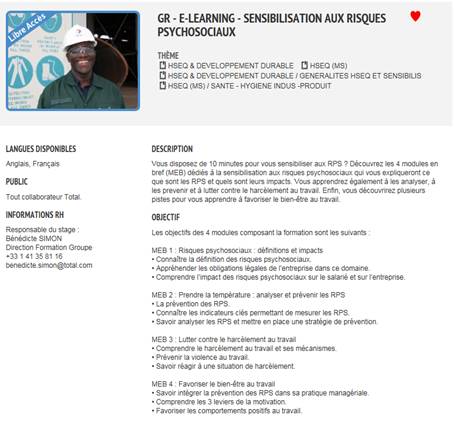 Vorschlag zur Durchführung der SequenzErklärungen der Anweisungen für den Moderator:Kommentare für den ModeratorSchlüsselelemente des InhaltsArt der Aktivität„Zu stellende Frage“/zu verwendender WortlautZiele:Nach einem Rückblick auf die Bedeutung der PSR für die Total-Gruppe sind die Teilnehmer am Ende des Moduls auf folgendem Stand:Sie haben sich die PSR-Politik von Total erneut vor Augen geführtSie wissen, was am Standort hinsichtlich des PSR unternommen wirdSie haben ihre jeweilige Alarmrolle verstanden.SchlüsselelementeTräger/AktivitätenRückblick auf die PSR-Politik von TotalAuszug aus TCG 2.5Die Absichten und pädagogischen Modalitäten, die am Standort umgesetzt wurden, sind: XXXXX (gemäß dem Standort aufzuzählen)Verbindung und Vertiefung mit der Roadmap des Standorts und den implementierten HandlungenIhre Rolle ist: den Verantwortlichen oder Arbeitsmediziner ausfindig zu machen, zu informieren, …Phase/TimingModeratorVorschlag zum Inhalt des Moduls1. Einführung und Ziele5 MinutenBegrüßung der Teilnehmer und Vorstellung der Ziele des Moduls. Um unser Tagesziel zu erreichen, werden wir zusammen noch einmal wiederholen, was Total hinsichtlich des PSR anvisiert. Dann sehen wir uns an, was davon auf unsere Aktivitäten vor Ort zutrifft. Im Laufe dieses Moduls ist es vorgesehen, dem PSR-E-Learning zu folgen.Beispiel für eine Folie zur Vorstellung der Ziele:Nach einem Rückblick auf die Bedeutung der PSR für die Total-Gruppe sind Sie am Ende des Moduls auf folgendem Stand:Sie werden sich die PSR-Politik von Total erneut vor Augen geführt habenSie werden wissen, was am Standort hinsichtlich des PSR unternommen wirdSie werden Ihre jeweilige Alarmrolle verstanden haben.2. Rückblick auf die PSR-Politik von Total5 – 10 MinutenDas Ziel dieser Sequenz besteht darin, sich an die Bedeutung zu erinnern, die Total dem PSR beimisst, und was im Hinblick auf die Politik der Gruppe verwirklicht wird. Methoden:- Frage/Antwort, anschließend die Folien als Zusammenfassung austeilen„Wer kann für uns noch einmal rekapitulieren, was die PSR sind? Was ist dabei für Total wichtig?“- Zusammenfassung der Folien: Stellen Sie die Folienauszüge aus TCG 2.5 vor. 3. Folgen Sie der E-Learninggruppe zu den PSR45–55 MinutenOrganisieren Sie die Abläufe so, dass jeder dem E-Learning folgen kann, oder schauen Sie es sich zusammen an (z. B. über einen Beamer und mit direkter Ausführung des Quiz), wenn die Bedingungen nicht vorliegen, um ihm individuell zu folgen.Fragen Sie danach: „Worüber würden Sie gern in Bezug auf die PSR sprechen?“Organisieren Sie einen Austausch zu dem, was die Teilnehmer sagen.E-Learning „Sensibilisierung für die PSR“4. Die Aktionen des Standorts hinsichtlich des PSR10 Minuten–1 Stunde 5 MinutenDas Ziel dieser Sequenz besteht darin, die Verbindung mit der Roadmap des Standorts herzustellen und vorzustellen, was der Standort in dieser Hinsicht unternimmt. Insbesondere:die laufenden und künftigen Aktionen.Die nach Möglichkeit zu vermeidenden problematischen Situationen Das vorhandene Betriebsmittel, Die Kontaktpunkte (Arbeitsmediziner)Folie zu den Aktionen des Standorts5. Zusammenfassung25 Minuten–1 Stunde 30 MinutenZiel dieser Sequenz ist es, den Teilnehmern deutlich zu machen, was sie direkt an ihrem Arbeitsplatz betrifft, und auf was aufmerksam geachtet werden muss.Bitten Sie die Teilnehmer, sich Zeit zu nehmen, um ihre Antworten auf die folgenden Fragen zu notieren:„Welches ist Ihre konkrete Rolle?Welche Schwierigkeiten sehen Sie in Bezug auf Ihre Rolle am Standort?“Organisieren Sie eine schnelle Gesprächsrunde für die Antworten.Als Moderator sollten Sie gewährleisten, dass jeder sagt zumindest sagt, seine Rolle bestehe darin, auf die anderen zu achten im Zweifelsfall zu alarmieren.Lassen Sie die Teilnehmer nacheinander die Schwierigkeiten an die Tafel schreiben. Ist dieser Schritt beendet, kommen Sie nacheinander auf die einzelnen Schwierigkeiten zurück und fordern Sie die Gruppe unter Einbeziehung des Redners auf, nach Lösungen zu suchen.Bedanken Sie sich und schließen Sie den Kurs ab.